	QUEEN’S SCOUT PRESENTATION RUNNING SHEET
This is an example to guide planning a QS ceremony.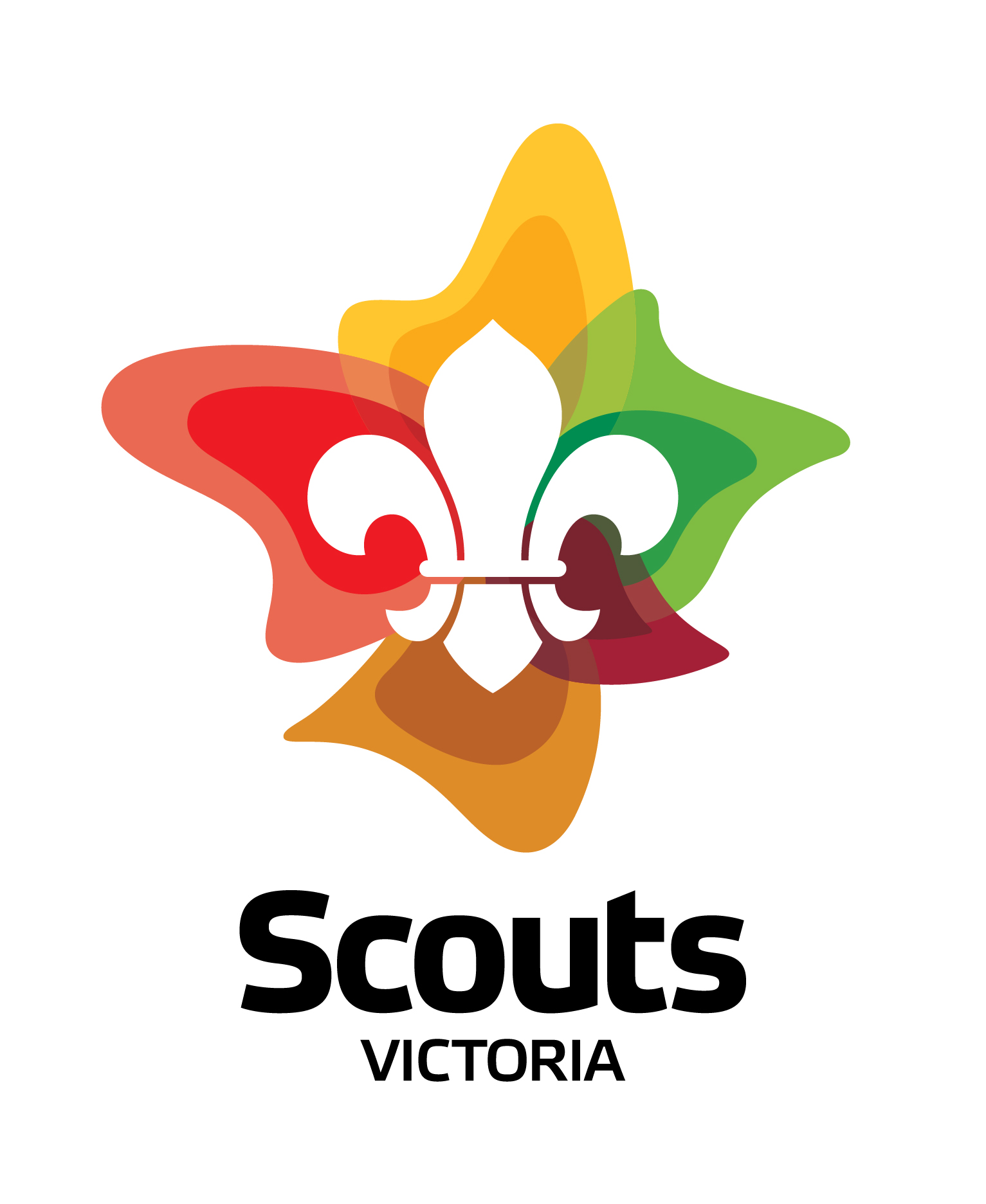 A well scripted and rehearsed presentation will be enjoyable for all.A brief program booklet could also be prepared and printed for guests, containing a list of all the badges achieved, and the activities that the Venturer undertook.This running sheet can be adapted to suit the ceremony, multiple Queen’s Scouts, etc. or Unit traditions.
The timing is a guide to ensure that each section of the ceremony keeps pace and does not linger and becoming boring.
Remember, your guests will be seated (especially if younger youth members are present) for up to an hour, so keep things moving!All those who will be a part of the ceremony need to know their role(s) in advance so as the ceremony flows smoothly without pauses. A rehearsal, at least an hour before the ceremony starts with all the key players will resolve problems and to instill confidence for the MC, other presenters and the Queen’s Scout that it will be a respectful and enjoyable event.     ooooooooooooooooooooooooooooooooo0000ooooooooooooooooooooooooooooooTimeWhoWhat2.00pmMCnameAnnounce ceremony is starting and could everyone please be seatedMCnameMC introduces themself.“Welcome everyone, could I please ask everyone to make sure  their mobile phones are off or on silent mode”.2.04pmMC name“As Scouting is a Youth Lead, Adult Supported movement, I will hand over the running of today’s ceremony to our youth members”.name“Could I please ask everyone to stand for the flag break”.
Perform flag break, then guests can be seated.2.08pmname“I would like to begin by acknowledging the traditional custodians of the land on which we gather today and pay my respects to their Elders past, present and emerging. I would like to extend that respect       to any indigenous people here today”.name“I would like to acknowledge our dignitaries we have present today:(name and role of Local dignitaries)(name and role of Scout VIP’s)And I have apologies from …. (if any)”.2.10pmMCNameI now introduce our Queen’s Scout <name>
(brief description of the QS and their history in the Group)2.12pmname“I would ask <name> to come forward and explain the Queen’s Scout Award and what is required to achieve it”.2.16pmnameEulogy
Queen’s Scouts are those who, having thoroughly trained themselves in Scoutcraft, place that training at the disposal of the community for public service. The solid foundations on which the Scoutcraft is built is the Scout Law. Unless a Scout observes the Scout Law to the best of their ability, by the very wording of the Law, they cease to be a Scout.2.18pmMCname “I will now ask our youth members to read out the Scout Law”.<member/s> to read out a verse each  BE RESPECTFUL
  Be friendly and considerate
  Care for others and the environment
  DO WHAT IS RIGHT  Be trustworthy, honest and fair   Use resources widely  BELIEVE I MYSELF  Learn from my experiences  Face challenges with courage2.22pmMCname“ I ask <name> to come forward for the Scout Promise”.“Can I ask all uniform members to stand and make the Scout Sign while our Queen’s Scout <name> reaffirms the Scout Promise”.(Venturer or Leader asked the Queen’s Scout to place their left hand on the flag, make the Scout Sign and repeat the wording)On my honour, I promiseTo do my best,To be true to my spiritual beliefs,To contribute to my community and our world,To Help other peopleAnd to live by the Scout Law.(note the alternative promise can be used depending on the choice by the Queen’s Scout)2.26pmname“I would now like to ask <name> to come forward and deliver the  Queen’s Scout Charge”:Optional: I also invite all Queen’s Scouts and Queen’s Guides present to come and stand at the front for the Queen’s Scout charge“I charge you ever to remember that you are a Queen’s Scout for life and to continue to aspire to live by the Scout Promise and the values in the Scout Law.By doing so, may your example of personal integrity and your life of service inspire others to accept the challenge of Venturing as you    have done and achieve what you have achieved”.“Thank you, the other Queen’s Scouts can now return to their seats”2.30pmname“I ask <name> to come forward and present the Queen’s Scout Badge”
(the badge should have a safety pin to allow it to be pinned on the right-hand sleeve below the Venturer badge).“You are being presented with the highest award in the Venturer    section and I congratulate you on your achievements.”2.32pmnameOptional: “I would like to ask <name> to come forward and present the  Queen’s Scout Rover miniature badge”. Optional: “I would like to ask <name> to present the Queen’s    
Scout personal plaque”.Optional: “Could our youth members come forward to present the Queen’s Scout with the gift from the Group”.“I would to ask <name>  to come forward and present the Queen’s Scout with a gift from the Victorian Venturer Council”.
(if applicable)“I ask our Group Leader <name> to come forward and present / unveil the Group’s Honour Board to our Queen’s Scout”.2.38pmMCname“I now ask the Queen’s Scout to present the Mother and Father pins”.(these should have been removed from the felt cover and the Queen’s Scout should PIN it on the right-hand chest of their parent(s)2.40pmMC  name“I ask Queen’s Scout <name> to come forward to give their response”. This can include what they got from doing their Queen’s Scout, the challenges they had, significant achievements or highlights, and a thank-you to those who helped along the way.2.45pm“I would like to call on <local dignitary> to offer their congratulations”
(only if applicable and they must be forewarned to be brief)2.48pm     “I now ask <VIP Scouts and Leaders> to say a few words”.
     (only if applicable and they must be forewarned to be brief)2.51pm“That concludes the formal part of our celebration here today.
Please stay and join us for afternoon tea and take the chance to talk to our Queen’s Scout about their Journey and view their portfolio”.  “After the ceremony concludes, the Queen’s Scout will cut their celebratory cake”.2.55pm       Any other announcements2.58pm“Could everyone please stand for closing ceremony”. 
Flag Down, Salute, Breakoff3.00pm<ends>